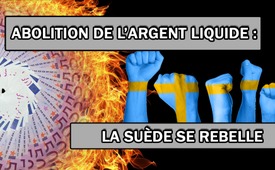 Abolition de l’argent liquide : la Suède se rebelle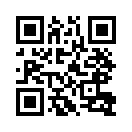 Apprenez par cette émission comment les décisions que prennent les politiciens contre la volonté des populations, peuvent elles aussi être ébranlées…En Europe, la Suède est pionnière dans le domaine des transactions de paiement sans argent liquide. Mais maintenant, le vent semble tourner : retour à l'argent liquide ! Peu de temps avant l'abolition complète, de grands économistes et même le directeur de la Banque de Suède ont tiré le frein d'urgence et ont averti avec insistance des conséquences de l’abolition de l’argent liquide. Selon eux, les avantages du transfert d'argent par simple pression sur un bouton sont contrebalancés par des inconvénients qui menacent l’existence même. A l'avenir les personnes âgées seraient exclues du commerce parce qu'elles ne sont pas familiarisées avec les téléphones portables et Internet.
Sans la possibilité de retirer de l'argent liquide, les épargnants seraient également livrés sans défense à une politique bancaire de taux d'intérêt négatifs et seraient tenus pour coresponsables en cas de défaillance bancaire. Les pirates informatiques criminels peuvent aussi faire échec et mat à l'échelle du pays tout entier, simplement et facilement en appuyant sur un bouton. Certes environ trois quarts des Suédois aiment utiliser la monnaie numérique, mais des enquêtes ont montré que 70% de la population s’oppose aujourd'hui à l'abolition totale de l'argent liquide ! Cela montre que les décisions prises par les politiciens contre la volonté du peuple, en l'occurrence l'abolition de l'argent liquide, peuvent être ébranlées dès que les gens sont informés des conséquences.de mljSources:SOURCES :

www.finanzen.net/nachricht/devisen/zu-weit-gegangen-34-bargeld-aufstand-34-in-schweden-waechst-der-widerstand-gegen-eine-bargeldlose-zukunft-6084863

www.pravda-tv.com/2018/02/bargeld-abschaffung-widerstand-in-schweden

http://brd-schwindel.ru/bargeld-aufstand-in-schweden-zeigt-sich-was-die-abschaffung-ausloesen-kann/Cela pourrait aussi vous intéresser:#AbolitionArgentLiquide - de l'argent liquide - www.kla.tv/AbolitionArgentLiquide

#Suede-fr - Suède - www.kla.tv/Suede-fr

#DaN-fr - Des autres nouvelles - www.kla.tv/DaN-frKla.TV – Des nouvelles alternatives... libres – indépendantes – non censurées...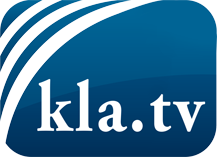 ce que les médias ne devraient pas dissimuler...peu entendu, du peuple pour le peuple...des informations régulières sur www.kla.tv/frÇa vaut la peine de rester avec nous! Vous pouvez vous abonner gratuitement à notre newsletter: www.kla.tv/abo-frAvis de sécurité:Les contre voix sont malheureusement de plus en plus censurées et réprimées. Tant que nous ne nous orientons pas en fonction des intérêts et des idéologies de la système presse, nous devons toujours nous attendre à ce que des prétextes soient recherchés pour bloquer ou supprimer Kla.TV.Alors mettez-vous dès aujourd’hui en réseau en dehors d’internet!
Cliquez ici: www.kla.tv/vernetzung&lang=frLicence:    Licence Creative Commons avec attribution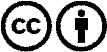 Il est permis de diffuser et d’utiliser notre matériel avec l’attribution! Toutefois, le matériel ne peut pas être utilisé hors contexte.
Cependant pour les institutions financées avec la redevance audio-visuelle, ceci n’est autorisé qu’avec notre accord. Des infractions peuvent entraîner des poursuites.